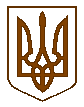 УКРАЇНАБілокриницька   сільська   радаРівненського   району    Рівненської    областіВ И К О Н А В Ч И Й       К О М І Т Е ТРІШЕННЯвід  22 вересня  2016  року                                                                             № 178Про дозвіл на газифікаціюсадового будинку	Розглянувши  заяву гр. Головачова Дениса Валерійовича про дозвіл на газифікацію садового будинку в садовому масиві №1, земельна ділянка № 351б на території Білокриницької сільської ради, керуючись ст. 30 Закону України «Про місце самоврядування в Україні», виконавчий комітет Білокриницької сільської радиВ И Р І Ш И В :Дати дозвіл на газифікацію садового будинку гр. Головачову Д.В. в  садовому масиві №1, земельна ділянка № 351б на території Білокриницької сільської ради.Зобов’язати гр. Головачова Д.В. виготовити відповідну проектну документацію та погодити її згідно чинного законодавства.Після будівництва газопроводів передати їх безкоштовно на баланс ПАТ «Рівнегаз Збут».Сільський голова                                                                                      Т. Гончарук